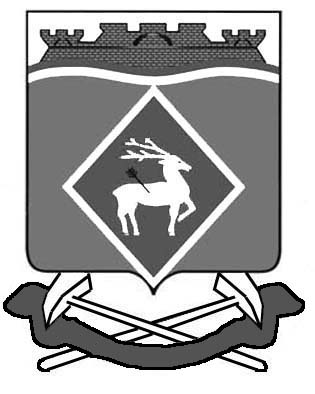 АДМИНИСТРАЦИЯ СИНЕГОРСКОГО СЕЛЬСКОГО ПОСЕЛЕНИЯПОСТАНОВЛЕНИЕ    16.07.2018                    		 №   94                           п. Синегорский	В соответствии с Федеральным законом  от 06.10.2003 № 131-ФЗ «Об общих принципах организации местного самоуправления в Российской Федерации», Федеральным законом  от 25.12.2008 № 273-ФЗ «О противодействии коррупции», Областным законом от 12.05.2009 № 218-ЗС «О противодействии коррупции в Ростовской области», ПОСТАНОВЛЯЮ:1. Утвердить Антикоррупционный стандарт в сфере управления и распоряжения муниципальным имуществом, в том числе приватизации имущества, совершения сделок с ним, управления и распоряжения земельными участками, находящимися в муниципальной собственности, согласно приложению к постановлению.2. Постановление вступает в силу со дня его опубликования.3. Контроль за исполнением настоящего постановления оставляю за собой.Глава  Администрации Синегорского сельского поселения		                             Т.Г. ХолодняковаВерноведущий специалист                                                                С.П.Беседина                                                                                                  Приложение к постановлениюАдминистрации Синегорскогосельского  поселенияот  16.07.2018  №  94Антикоррупционный стандарт в сфере управления и распоряжения муниципальным имуществом, в том числе приватизации имущества, совершения сделок с ним, управления и распоряжения земельными участками, находящимися в муниципальной собственности1. Общая часть1.1. Наименование органа местного самоуправления - разработчика антикоррупционного стандарта в сфере управления и распоряжения муниципальным имуществом, в том числе приватизации имущества, совершения сделок с ним, управления и распоряжения земельными участками, находящимися в муниципальной собственности (далее - антикоррупционный стандарт): Администрация Синегорского сельского поселения (далее - Администрация).1.2. Наименование сферы деятельности, для которой вводится антикоррупционный стандарт: управление и распоряжение муниципальным имуществом, в том числе приватизации имущества, совершения сделок с ним, управления и распоряжения земельными участками, находящимися в муниципальной собственности.1.3. Перечень основных применяемых нормативных правовых актов:- Гражданский кодекс Российской Федерации;- Земельный кодекс Российской Федерации;- Федеральный закон от 25.10.2001 № 137-ФЗ «О введении в действие Земельного кодекса Российской Федерации»;- Федеральный закон от 21.12.2001 № 178-ФЗ «О приватизации государственного и муниципального имущества»;- Федеральный закон от 06.10.2003 № 131-ФЗ «Об общих принципах организации местного самоуправления в Российской Федерации»;- Федеральный закон от 26.07.2006 № 135-ФЗ «О защите конкуренции»;- Федеральный закон от 25.12.2008 № 273-ФЗ «О противодействии коррупции»;- Федеральный закон от 27.07.2010 № 210-ФЗ «Об организации предоставления государственных и муниципальных услуг»;- Областной закон Ростовской области от 22.07.2003 № 19-ЗС «О регулировании земельных отношений в Ростовской области»;- Областной закон от 12.05.2009 № 218-ЗС «О противодействии коррупции в Ростовской области»; - Приказ Федеральной антимонопольной службы от 10.02.2010 № 67 «О порядке проведения конкурсов или аукционов на право заключения договоров аренды, договоров безвозмездного пользования, договоров доверительного управления имуществом, иных договоров, предусматривающих переход прав в отношении государственного или муниципального имущества, и перечне видов имущества, в отношении которого заключение указанных договоров может осуществляться путем проведения торгов в форме конкурса»;- Устав муниципального образования «Синегорское сельское поселение»;-  Решение Собрания депутатов Синегорского поселения от 30.06.2010      № 59 "Об утверждении Положения о порядке управления и распоряжения имуществом Синегорского сельского поселения».1.4. Цели и задачи введения антикоррупционного стандарта:1.4.1. Антикоррупционный стандарт представляет собой единую для данной сферы деятельности Администрации систему запретов, ограничений и дозволений, обеспечивающих предупреждение коррупции.1.4.2. Введение антикоррупционного стандарта осуществляется в целях повышения  эффективности противодействия коррупции, совершенствования деятельности Администрации и создания эффективной системы реализации и защиты прав граждан и юридических лиц.1.4.3. Антикоррупционный стандарт определяет действия и решения  муниципальных служащих и работников Администрации при исполнении ими должностных обязанностей, направлен на неукоснительное соблюдение установленных правил и предотвращение коррупционных проявлений.1.4.4. Задачи  антикоррупционного стандарта:- создание системы противодействия коррупции в Администрации;- устранение факторов, способствующих созданию условий для проявления коррупции в Администрации;- формирование в Администрации нетерпимости к коррупционному поведению;- повышение ответственности муниципальных служащих и работников Администрации  при осуществлении ими своих прав и обязанностей;- введение возможности мониторинга со стороны граждан, общественных объединений и средств массовой информации деятельности Администрации.1.5. Запреты, ограничения и дозволения, обеспечивающие предупреждение коррупции в деятельности органов местного самоуправления:1.5.1. Запреты, ограничения и дозволения устанавливаются в соответствии с нормами законодательства Российской Федерации и Ростовской области.1.5.2. Перечень запретов, ограничений и дозволений в сфере управления и распоряжения муниципальным имуществом, в том числе приватизации имущества, совершения сделок с ним, управления и распоряжения земельными участками, находящимися в муниципальной собственности, приведен в разделе 2 настоящего антикоррупционного стандарта.1.6. Требования к применению и исполнению антикоррупционного стандарта:1.6.1. Антикоррупционный стандарт применяется в деятельности Администрации при осуществлении своих функций и исполнения полномочий в сфере управления и распоряжения муниципальным имуществом, в том числе приватизации имущества, совершения сделок с ним, управления и распоряжения земельными участками, находящимися в муниципальной собственности.1.6.2. Антикоррупционный стандарт обязателен для исполнения сотрудниками Администрации.1.6.3. Применение и исполнение антикоррупционного стандарта является обязанностью муниципальных служащих и работников Администрации.При неисполнении обязанности, предусмотренной в абзаце 1 настоящего подпункта, муниципальные служащие и работники Администрации несут ответственность:- дисциплинарную - в соответствии с Трудовым кодексом Российской Федерации;- административную - в соответствии с Кодексом Российской Федерации об административных правонарушениях;- уголовную - в соответствии с Уголовным кодексом Российской Федерации.1.7. Требования к порядку и формам контроля за соблюдением Администрацией установленных запретов, ограничений, дозволений:1.7.1. Контроль за соблюдением установленных запретов, ограничений и дозволений осуществляет муниципальная комиссия по координации работы по противодействию коррупции Администрации. 1.7.2. Контроль за соблюдением установленных антикоррупционным стандартом запретов, ограничений и дозволений осуществляется в следующих формах:- отчетов руководителей структурных подразделений Администрации, либо иного уполномоченного лица по вопросам реализации антикоррупционной политики;- обращения и заявления муниципальных служащих и работников структурных подразделений Администрации о фактах или попытках нарушения, установленных настоящим антикоррупционным стандартом, запретов, ограничений и дозволений;- обращения и заявления граждан, общественных объединений и средств массовой информации о фактах или попытках нарушения установленных запретов, ограничений и дозволений, рассмотренных в порядке, установленном Федеральным законом от 02.05.2006 № 59-ФЗ «О порядке рассмотрения обращений граждан Российской Федерации».1.8. Порядок изменения установленных запретов, ограничений и дозволений:1.8.1. Изменение установленных запретов, ограничений и дозволений производится путем внесения изменений в настоящий антикоррупционный стандарт.1.8.2. Предполагаемые изменения в обязательном порядке рассматриваются и согласовываются с муниципальной комиссией по противодействию коррупции.2. Специальная часть2.1. Правила поведения (действия) муниципальных служащих.При осуществлении управления и распоряжения муниципальным имуществом, в том числе приватизации имущества, совершения сделок с ним, управления и распоряжения земельными участками, находящимися в муниципальной собственности, муниципальный служащий обязан:- соблюдать запреты, ограничения, установленные настоящим антикоррупционным стандартом, требования о предотвращении или об урегулировании конфликта интересов, исполнять обязанности, установленные в целях противодействия коррупции Федеральным законом от 25.12.2008 № 273-ФЗ «О противодействии коррупции»;- исполнять свои обязанности добросовестно, на высоком профессиональном уровне;- обеспечивать равное, беспристрастное отношение ко всем физическим и юридическим лицам и организациям, не оказывать предпочтение каким-либо общественным или религиозным объединениям, профессиональным или социальным группам, гражданам и организациям и не допускать предвзятости в отношении таких объединений, групп, организаций и граждан;- не совершать действия, связанные с влиянием личных, имущественных, финансовых и иных интересов, препятствующих добросовестному исполнению обязанностей, связанных с осуществлением закупок;- не допускать конфликтных ситуаций, способных нанести ущерб репутации муниципального служащего или авторитету Администрации;- уведомлять работодателя, органы прокуратуры или другие государственные органы обо всех случаях обращения к муниципальному служащему Администрации каких-либо лиц в целях склонения к совершению коррупционных правонарушений.2.2. Запреты при осуществлении управления и распоряжения муниципальным имуществом, в том числе приватизации имущества, совершения сделок с ним, управления и распоряжения земельными участками, находящимися в муниципальной собственности:- на получение в связи с должностным положением или в связи с исполнением должностных обязанностей вознаграждения от физических и юридических лиц (подарки, денежное вознаграждение, ссуды, услуги, оплата развлечений, отдыха, транспортных расходов и иные вознаграждения);- на осуществление нецелевого использования бюджетных средств, предоставленных Администрации для исполнения конкретных полномочий;- на установление и использование любых условий и процедур, ограничивающих свободную конкуренцию физических и юридических лиц, в том числе индивидуальных предпринимателей, за исключением случаев, прямо предусмотренных действующим законодательством;- на немотивированное отклонение заявлений на приобретение муниципального имущества в собственность, аренду, безвозмездное пользование, заявлений на приобретение земельных участков в собственность, аренду, постоянное (бессрочное) пользование, безвозмездное пользование;- на требование от заявителя представления документов и информации или осуществления действий, представление или осуществление которых не предусмотрено нормативными правовыми актами, регулирующими отношения, возникающие в связи с предоставлением муниципальных услуг;- на взимание с заявителя дополнительных оплат, не предусмотренных законодательством Российской Федерации;- на приватизацию имущества, отнесенное федеральными законами к объектам гражданских прав, оборот которых не допускается (объектам, изъятым из оборота), а также имущество, которое в порядке, установленном федеральными законами, может находиться только в государственной или муниципальной собственности;- иные запреты, предусмотренные законодательством Российской Федерации.2.3. Ограничения при осуществлении управления и распоряжения муниципальным имуществом, в том числе приватизации имущества, совершения сделок с ним, управления и распоряжения земельными участками, находящимися в муниципальной собственности:- на введение требований, не входящих в перечень оснований, предъявляемых к заявителю, для предоставления муниципальных услуг в сфере управления и распоряжения муниципальным имуществом и земельными участками;- иные ограничения, предусмотренные законодательством Российской Федерации.2.4. Дозволения при осуществлении управления и распоряжения муниципальным имуществом, в том числе приватизации имущества, совершения сделок с ним, управления и распоряжения земельными участками, находящимися в муниципальной собственности:- на требование уплаты неустойки (штрафа, пеней) в случае просрочки исполнения обязательств, предусмотренных договором;- на направление уведомлений о досрочном расторжении договоров аренды земельных участков в связи с неисполнением арендаторами в срок обязанности по внесению арендных платежей;- на обращение с заявлениями о признании должников банкротами (несостоятельными);- на обращение в судебные органы с заявлениями о расторжении договоров, в случае нарушения их условий сторонами;- на обращение в судебные органы с заявлениями о взыскании задолженности по арендной плате;- на взаимодействие с судебными приставами-исполнителями, применяющими меры принудительного исполнения судебных актов;- на обращение в суд с требованием о понуждении заключить договор аренды, в случае если обязанность заключить договор предусмотрена законодательством Российской Федерации или соглашением сторон;- на установление порядка предоставления муниципальных услуг в сфере управления и распоряжения муниципальным имуществом и земельными участками;- на осуществление контроля за исполнением предоставления муниципальных услуг в сфере управления и распоряжения муниципальным имуществом и земельными участками, в соответствии с федеральными законами и иными нормативными правовыми актами Российской Федерации;- иные дозволения, предусмотренные законодательством Российской Федерации.Специалист Администрации                                                      С.П. БесединаОб утверждении антикоррупционногостандарта в сфере управления и распоряжения муниципальным имуществом, в том числе приватизации имущества, совершения сделок с ним, управления и распоряжения земельными участками, находящимися в муниципальной собственности 